 Расчёт рассеивания (Существующее положение)	Расчёт выполнен в соответствии с «Методами расчётов рассеивания выбросов вредных (загрязняющих) веществ в атмосферном воздухе» (приказ Минприроды России от 06.06.2017 №273).1 Исходные данные для проведения расчёта рассеивания выбросовСредняя температура наружного воздуха, °С: 25,4;Скорость ветра (u*), повторяемость превышения которой составляет 5%, м/с: 13;Параметры перебора ветров:– направление, метео °: 0 - 360;– скорость, м/с: 0,5 - 13.Основная система координат - правая с ориентацией оси OY на Север.Метеорологические характеристики и коэффициенты, определяющие условия рассеивания загрязняющих веществ в атмосфере приведены в таблице 1.1.Таблица № 1.1 – Метеорологические характеристики и коэффициенты	Параметры расчётных областей, в которых выполнялся расчёт загрязнения атмосферы, приведены в таблице 1.2.Таблица № 1.2 – Параметры расчётных областей	Для каждого источника выброса определены опасная скорость ветра (Um, м/с), максимальная (т.е. достижимая с учётом коэффициента оседания (F)) концентрация в приземном слое атмосферы (Cmi) в мг/м³ и расстояние (Xmi, м), на котором достигается максимальная концентрация. 	Параметры источников загрязнения атмосферы с качественной и количественной характеристикой максимально разовых выбросов, приведены в таблице 1.3.Таблица № 1.3 - Параметры источников загрязнения атмосферыПримечание –  источники, которые учитываются в расчёте и вклад которых не исключается из фоновой концентрации – обозначены знаком " + "; источники, которые учитываются в расчёте с исключением вклада из фоновой концентрации – не имеют какого-либо знака перед  своим номером.2 Расчёт рассеивания:  ЗВ «0301. Азота диоксид» (См.р./ПДКм.р.)	Полное наименование вещества с кодом 301 – Азота диоксид (Азот (IV) оксид). Предельно допустимая максимальная разовая концентрация (ПДК) в атмосферном воздухе населённых мест составляет 0,2 мг/м³, класс опасности 3.  	Количество источников загрязнения атмосферы составляет - 3 (в том числе: организованных - 2, неорганизованных - 1). Распределение источников по градациям высот: 0-2 м – 2; 2-10 м – 1; 10-50 м – нет; свыше 50 м – нет.	Количественная характеристика выброса: 0,1077882 г/с.В расчёте учитывались фоновые концентрации, заданные на 1 ПНЗА (пост наблюдения за загрязнением атмосферы).	Расчётных точек – 11; расчётных границ – нет (точек базового покрытия – нет, дополнительного – нет); расчётных площадок - 1 (узлов  регулярной расчётной сетки – 342; дополнительных - нет); контрольных постов - нет.	Максимальная разовая расчётная концентрация, выраженная в долях ПДК составляет:	- на границе предприятия – 1,67 (достигается в точке с координатами X=89,45 Y=117,79), при направлении ветра 209,9°, скорости ветра 5,92 м/с, в том числе: фоновая концентрация – 0,28, вклад источников предприятия 1,39 (вклад неорганизованных источников – 9,27e-11);	- в жилой зоне – 0,89 (достигается в точке с координатами X=259,4 Y=43,47), при направлении ветра 283,5°, скорости ветра 8,6 м/с, в том числе: фоновая концентрация – 0,28, вклад источников предприятия 0,62 (вклад неорганизованных источников – 0).Параметры источников загрязнения атмосферы, приведены в таблице 2.1.Таблица № 2.1 - Параметры источников загрязнения атмосферы	Значения приземных концентраций в каждой расчётной точке в атмосферном воздухе представляют собой суммарные максимально достижимые концентрации, соответствующие наиболее неблагоприятным сочетаниям таких метеорологических параметров как скорость (u, м/с) и направление ветра (φ, °). Рассчитанные значения концентраций в точках приведены в таблице 2.2.Таблица № 2.2 – Значения расчётных концентраций в точках	Карта схема района размещения источников загрязнения атмосферы, с нанесёнными результатами расчёта рассеивания по расчётной площадке 13 приведена на рисунке 2.1.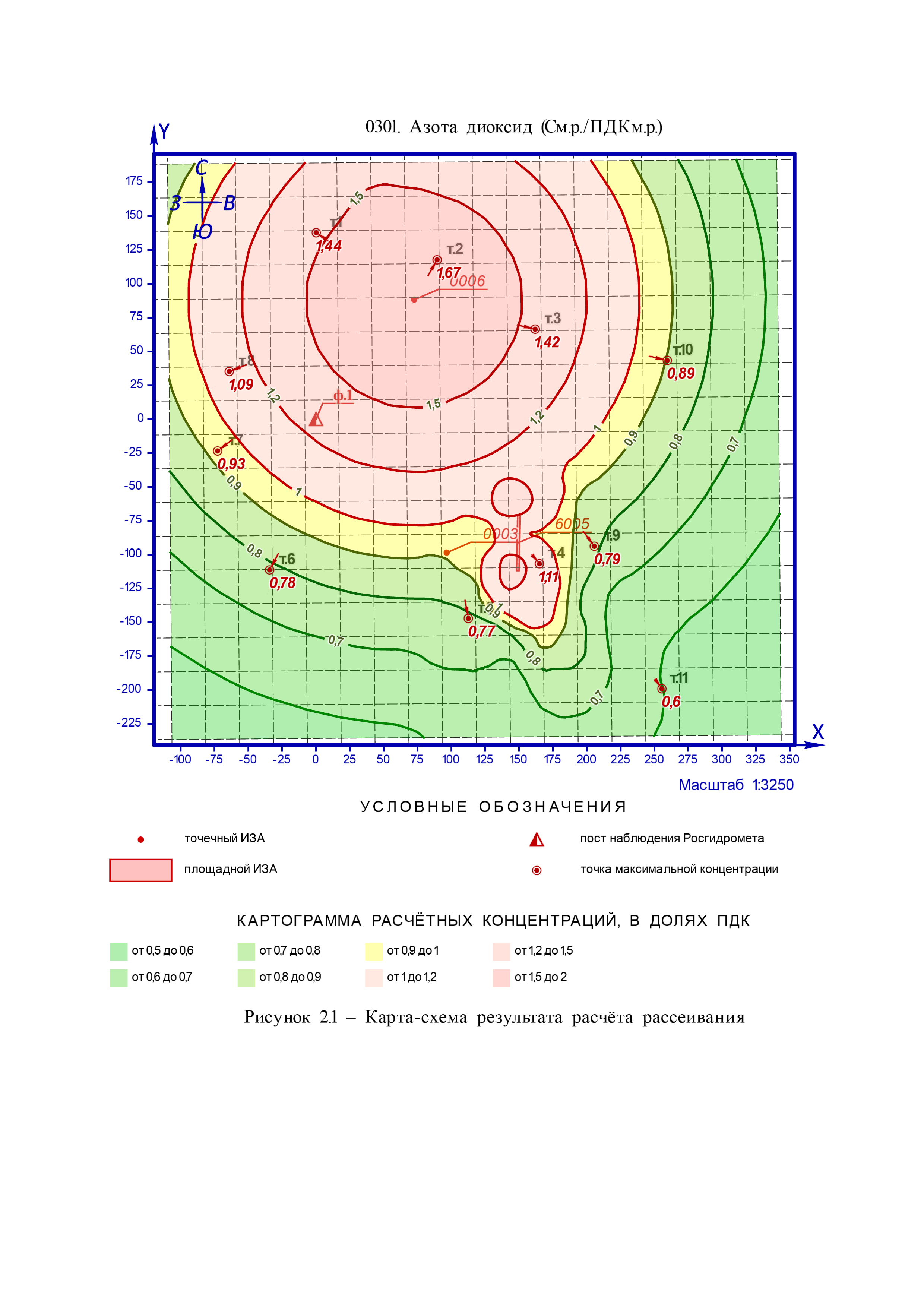 Наименование характеристикиВеличина12Площадка:	1. Предприятие ООО «Сезам-Агро»Площадка:	1. Предприятие ООО «Сезам-Агро»Коэффициент, зависящий от стратификации атмосферы, А200Коэффициент рельефа местности в городе1Средняя максимальная температура наружного воздуха наиболее жаркого месяца года, Т, °С25,4Средняя температура наружного воздуха наиболее холодного месяца (для котельных, работающих по отопительному графику), Т, °С0,5Среднегодовая роза ветров, %-  С14,8  СВ16,3  В12,3  ЮВ5,8  Ю18,1  ЮЗ8,9  З12,5  СЗ11,3Скорость ветра (u*)  (по средним многолетним данным), повторяемость превышения которой составляет 5%, м/с13Расчётная областьВидШаг, мКоординатыКоординатыКоординатыКоординатыШирина, мВысота, мРасчётная областьВидШаг, мX1Y1X2Y2Ширина, мВысота, м1234567891. Расчетная точка №1Точка-0,14137,81---22. Расчетная точка №2Точка-89,45117,79---23. Расчетная точка №3Точка-161,8766,55---24. Расчетная точка №4Точка-165,02-106,72---25. Расчетная точка №5Точка-112,49-147,1---26. Расчетная точка №6Точка--34,29-111,28---27. Расчетная точка №7Точка--72,71-23,39---28. Расчетная точка №8Точка--64,0935,32---29. Расчетная точка №9Точка-205,53-93,77---210. Расчетная точка №10Точка-259,443,47---211. Расчетная точка №11Точка-255,53-199,05---213Сетка25351,95-20,55-118,04-24,11433,022ИЗА(вар.)режимыТипВысота, мДиаметр, мКоординатыКоординатыШирина, мПараметры ГВСПараметры ГВСПараметры ГВСРельефUm, м/сЗагрязняющее веществоЗагрязняющее веществоЗагрязняющее веществоЗагрязняющее веществоЗагрязняющее веществоИЗА(вар.)режимыТипВысота, мДиаметр, мX1X2Y1Y2Ширина, мскор-ть, м/собъем, м³/стемп., °СРельефUm, м/скодвыброс, г/сFCmi, мг/м³Xmi, м1234567891011121314151617Площадка:	1. Предприятие ООО «Сезам-Агро»Площадка:	1. Предприятие ООО «Сезам-Агро»Площадка:	1. Предприятие ООО «Сезам-Агро»Площадка:	1. Предприятие ООО «Сезам-Агро»Площадка:	1. Предприятие ООО «Сезам-Агро»Площадка:	1. Предприятие ООО «Сезам-Агро»Площадка:	1. Предприятие ООО «Сезам-Агро»Площадка:	1. Предприятие ООО «Сезам-Агро»Площадка:	1. Предприятие ООО «Сезам-Агро»Площадка:	1. Предприятие ООО «Сезам-Агро»Площадка:	1. Предприятие ООО «Сезам-Агро»Площадка:	1. Предприятие ООО «Сезам-Агро»Площадка:	1. Предприятие ООО «Сезам-Агро»Площадка:	1. Предприятие ООО «Сезам-Агро»Площадка:	1. Предприятие ООО «Сезам-Агро»Площадка:	1. Предприятие ООО «Сезам-Агро»Площадка:	1. Предприятие ООО «Сезам-Агро»+000112,00,359,46-12,6-7,073550,51811,3803030,000025410,0001831,45+000112,00,359,46-12,6-7,073550,51811,38260331,250000¹⁾3672,015²⁾15,72+000112,00,359,46-12,6-7,073550,51811,3817070,001377710,0098831,45+000112,00,359,46-12,6-7,073550,51811,3813140,000392410,0028131,45+000112,00,359,46-12,6-7,073550,51811,3812460,000784810,0056331,45+000112,00,359,46-12,6-7,073550,51811,3810690,000095910,0006931,45+000112,00,359,46-12,6-7,073550,51811,3810520,000976610,00731,45+000112,00,359,46-12,6-7,073550,51811,3804100,045168110,3237731,45+000112,00,359,46-12,6-7,073550,51811,3803330,000348810,002531,45+000112,00,359,46-12,6-7,073550,51811,3817280,000000715,02e-631,45+000112,00,359,46-12,6-7,073550,51811,3829200,000581330,012515,72+000112,00,359,46-12,6-7,073550,51811,3818490,000174410,0012531,45+000112,00,359,46-12,6-7,073550,51811,3815310,000218010,0015631,45+000212,00,342,51-110,36-7,073550,51811,3829200,000363330,0078115,72+000212,00,342,51-110,36-7,073550,51811,3810690,000059910,0004331,45+000212,00,342,51-110,36-7,073550,51811,3804100,028230110,2023631,45+000212,00,342,51-110,36-7,073550,51811,3803030,005558810,0398531,45+000212,00,342,51-110,36-7,073550,51811,3803330,000218010,0015631,45+000212,00,342,51-110,36-7,073550,51811,3812460,000490510,0035231,45+000212,00,342,51-110,36-7,073550,51811,3815310,000136210,0009831,45+000212,00,342,51-110,36-7,073550,51811,3813140,000245210,0017631,45+000212,00,342,51-110,36-7,073550,51811,3810520,000610410,0043831,45+000212,00,342,51-110,36-7,073550,51811,3817070,000861110,0061731,45+000212,00,342,51-110,36-7,073550,51811,3817280,000000412,87e-631,45+000212,00,342,51-110,36-7,073550,51811,3818490,000109010,0007831,45+000212,00,342,51-110,36-7,073550,51811,38260325,000000¹⁾3537,612²⁾15,72+000312,50,196,54-98,51-9,211660,0723581511,8403040,000849010,005930,48+000312,50,196,54-98,51-9,211660,0723581511,8403280,001588010,0110430,48+000312,50,196,54-98,51-9,211660,0723581511,8403300,007160010,0497830,48+000312,50,196,54-98,51-9,211660,0723581511,8403370,006740010,0468630,48+000312,50,196,54-98,51-9,211660,0723581511,8403010,005223010,0363130,48+000312,50,196,54-98,51-9,211660,0723581511,8407034,68e-713,25e-630,48+0004113,00,55112,89-45,72-6,97021,6563510,729370,010432830,0144738,3+0005113,00,5 × 0,37112,62-55,11-3,691890,6833510,529370,006147030,0197922,7+000612,00,0672,5288,3-69,16910,1955745015,9303010,091600010,2788152,56+000612,00,0672,5288,3-69,16910,1955745015,9303040,014900010,0453552,56+000612,00,0672,5288,3-69,16910,1955745015,9303300,012222010,037252,56+000612,00,0672,5288,3-69,16910,1955745015,9303370,080000010,243552,56+000612,00,0672,5288,3-69,16910,1955745015,9303280,007778010,0236752,56+000612,00,0672,5288,3-69,16910,1955745015,9307031,44e-714,40e-752,56+000612,00,0672,5288,3-69,16910,1955745015,9313250,001667010,0050752,56+000612,00,0672,5288,3-69,16910,1955745015,9327320,040000010,1217552,56+600134,5-12,513,57-2,89-0,861,91---10,529370,000074030,0012112,77+600232,8-84,8485,0989,8491,226,56---10,529370,000050030,002447,98+600332,0-136,02108,34,698,2584,47---10,529370,003294130,352965,7+600432,0-157,43156,37-69,08-68,061,45---10,501230,001482130,158815,7+600432,0-157,43156,37-69,08-68,061,45---10,501430,000062330,006685,7+600432,0-157,43156,37-69,08-68,061,45---10,529300,000400030,042865,7+600532,0-149,14149,77-111,8-70,52,13---10,503300,000422110,0150711,4+600532,0-149,14149,77-111,8-70,52,13---10,503370,062578712,2350911,4+600532,0-149,14149,77-111,8-70,52,13---10,503040,001781910,0636411,4+600532,0-149,14149,77-111,8-70,52,13---10,503010,010965210,3916411,4+600532,0-149,14149,77-111,8-70,52,13---10,503280,000173310,0061911,4+600532,0-149,14149,77-111,8-70,52,13---10,527320,002146010,0766511,4+600632,0--45,51-59,235,52-74,5537,93---10,503030,000080810,0028911,4+600632,0--45,51-59,235,52-74,5537,93---10,510698,71e-713,11e-511,4+600632,0--45,51-59,235,52-74,5537,93---10,510520,000008910,0003211,4+600632,0--45,51-59,235,52-74,5537,93---10,504100,000410310,0146511,4+600632,0--45,51-59,235,52-74,5537,93---10,512460,000007110,0002511,4+600632,0--45,51-59,235,52-74,5537,93---10,513143,56e-610,0001311,4+600632,0--45,51-59,235,52-74,5537,93---10,515311,98e-610,0000711,4+600632,0--45,51-59,235,52-74,5537,93---10,517070,000012510,0004511,4+600632,0--45,51-59,235,52-74,5537,93---10,517286,00e-912,14e-711,4+600632,0--45,51-59,235,52-74,5537,93---10,518491,58e-615,66e-511,4+600632,0--45,51-59,235,52-74,5537,93---10,503333,17e-610,0001111,4+600732,0--46,56-47,1-66,76-72,816,2---10,503030,001095410,0391211,4+600732,0--46,56-47,1-66,76-72,816,2---10,503330,000042110,001511,4+600732,0--46,56-47,1-66,76-72,816,2---10,504100,005561310,1986311,4+600732,0--46,56-47,1-66,76-72,816,2---10,510520,000118010,0042111,4+600732,0--46,56-47,1-66,76-72,816,2---10,510690,000008410,000311,4+600732,0--46,56-47,1-66,76-72,816,2---10,512460,000092710,0033111,4+600732,0--46,56-47,1-66,76-72,816,2---10,513140,000050610,0018111,4+600732,0--46,56-47,1-66,76-72,816,2---10,515310,000025310,000911,4+600732,0--46,56-47,1-66,76-72,816,2---10,517070,000168510,0060211,4+600732,0--46,56-47,1-66,76-72,816,2---10,517288,10e-812,89e-611,4+600732,0--46,56-47,1-66,76-72,816,2---10,518490,000025310,000911,4+600832,0-97,4995,24-113,32-113,442,23---10,509670,000252610,0090211,4+600832,0-97,4995,24-113,32-113,442,23---10,509380,000023010,0008211,4+600832,0-97,4995,24-113,32-113,442,23---10,509780,000298510,0106611,4¹⁾ Размерность величины приведена в тыс.кл./с.²⁾ Размерность величины приведена в кл./м³.¹⁾ Размерность величины приведена в тыс.кл./с.²⁾ Размерность величины приведена в кл./м³.¹⁾ Размерность величины приведена в тыс.кл./с.²⁾ Размерность величины приведена в кл./м³.¹⁾ Размерность величины приведена в тыс.кл./с.²⁾ Размерность величины приведена в кл./м³.¹⁾ Размерность величины приведена в тыс.кл./с.²⁾ Размерность величины приведена в кл./м³.¹⁾ Размерность величины приведена в тыс.кл./с.²⁾ Размерность величины приведена в кл./м³.¹⁾ Размерность величины приведена в тыс.кл./с.²⁾ Размерность величины приведена в кл./м³.¹⁾ Размерность величины приведена в тыс.кл./с.²⁾ Размерность величины приведена в кл./м³.¹⁾ Размерность величины приведена в тыс.кл./с.²⁾ Размерность величины приведена в кл./м³.¹⁾ Размерность величины приведена в тыс.кл./с.²⁾ Размерность величины приведена в кл./м³.¹⁾ Размерность величины приведена в тыс.кл./с.²⁾ Размерность величины приведена в кл./м³.¹⁾ Размерность величины приведена в тыс.кл./с.²⁾ Размерность величины приведена в кл./м³.¹⁾ Размерность величины приведена в тыс.кл./с.²⁾ Размерность величины приведена в кл./м³.¹⁾ Размерность величины приведена в тыс.кл./с.²⁾ Размерность величины приведена в кл./м³.¹⁾ Размерность величины приведена в тыс.кл./с.²⁾ Размерность величины приведена в кл./м³.¹⁾ Размерность величины приведена в тыс.кл./с.²⁾ Размерность величины приведена в кл./м³.¹⁾ Размерность величины приведена в тыс.кл./с.²⁾ Размерность величины приведена в кл./м³.ИЗА(вар.)режимыТипВысота, мДиаметр, мКоординатыКоординатыШирина, мПараметры ГВСПараметры ГВСПараметры ГВСРельефUm, м/сЗагрязняющее веществоЗагрязняющее веществоЗагрязняющее веществоЗагрязняющее веществоЗагрязняющее веществоИЗА(вар.)режимыТипВысота, мДиаметр, мX1X2Y1Y2Ширина, мскор-ть, м/собъем, м³/стемп., °СРельефUm, м/скодвыброс, г/сFCmi, мг/м³Xmi, м1234567891011121314151617Площадка:	1. Предприятие ООО «Сезам-Агро»Площадка:	1. Предприятие ООО «Сезам-Агро»Площадка:	1. Предприятие ООО «Сезам-Агро»Площадка:	1. Предприятие ООО «Сезам-Агро»Площадка:	1. Предприятие ООО «Сезам-Агро»Площадка:	1. Предприятие ООО «Сезам-Агро»Площадка:	1. Предприятие ООО «Сезам-Агро»Площадка:	1. Предприятие ООО «Сезам-Агро»Площадка:	1. Предприятие ООО «Сезам-Агро»Площадка:	1. Предприятие ООО «Сезам-Агро»Площадка:	1. Предприятие ООО «Сезам-Агро»Площадка:	1. Предприятие ООО «Сезам-Агро»Площадка:	1. Предприятие ООО «Сезам-Агро»Площадка:	1. Предприятие ООО «Сезам-Агро»Площадка:	1. Предприятие ООО «Сезам-Агро»Площадка:	1. Предприятие ООО «Сезам-Агро»Площадка:	1. Предприятие ООО «Сезам-Агро»+000312,50,196,54-98,51-9,211660,0723581511,8403010,005223010,0363130,48+000612,00,0672,5288,3-69,16910,1955745015,9303010,091600010,2788152,56+600532,0-149,14149,77-111,8-70,52,13---10,503010,010965210,3916411,4№ РОТипКоординатыКоординатыВысота, мКонцентрацияКонцентрацияФон, д.ПДКВклад, д.ПДКВетерВетерВклад источника выбросаВклад источника выбросаВклад источника выброса№ РОТипXYВысота, мд.ПДКмг/м³Фон, д.ПДКВклад, д.ПДКu, м/сφ, °пл.цех.уч.ИЗАд.ПДК%12345678910111213141Гр.пр.0,14137,8121,440,288930,281,176,77124,41.00061.60051.00031,174,32e-51,99e-880,960,0031,4e-62Гр.пр.89,45117,7921,670,333810,281,395,92209,91.00061.00031.60051,396,23e-89,27e-1183,523,7e-65,6e-93Гр.пр.161,8766,5521,420,283280,281,146,84283,71.00061.00031,14080,5804Гр.пр.165,02-106,7221,110,222680,280,840,51320,41.60051.00061.00030,770,0640,0005469,545,730,055Гр.пр.112,49-147,120,770,15380,280,498,953501.00061.00031.60050,470,0213,56e-961,482,764,6e-76Гр.пр.-34,29-111,2820,780,156610,280,519,2228,21.00061.60051.00030,512,00e-12064,882,6e-1007Гр.пр.-72,71-23,3920,930,185620,280,658,4352,41.00061.60051.00030,651,98e-12070,372,1e-1008Гр.пр.-64,0935,3221,090,218580,280,827,7768,81.00061.60051.00030,826,76e-12074,846,2e-1009Жил.205,53-93,7720,790,157120,280,519,21323,81.00061.60051.00030,511,79e-8064,992,3e-6010Жил.259,443,4720,890,17880,280,628,6283,51.00061.00031.60050,620069,240011Жил.255,53-199,0520,60,120090,280,331,67324,41.00061.60051.00030,240,080,002440,4513,330,41